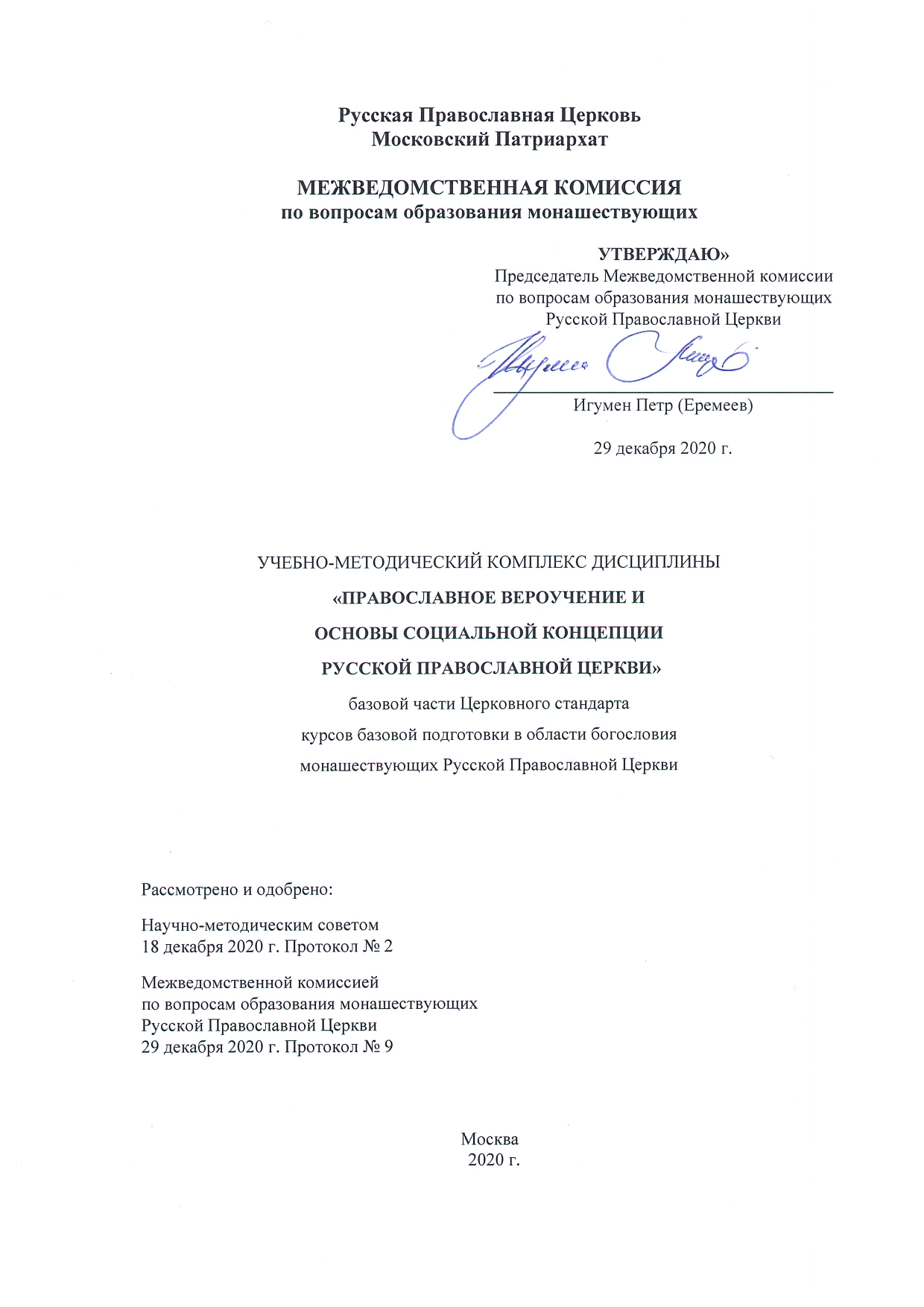 Составитель Учебно-методического комплекса:Иерей Димитрий Артёмкин — преподаватель Московской духовной академии и образовательных курсов для монашествующих при Иоанно-Предтеченском женском монастыре г. Москвы, старший научный редактор Церковно-научного центра «Православная энциклопедия». Учебная программа дисциплины разработана в рамках «Церковного стандарта курсов базовой подготовки в области богословия для монашествующих Русской Православной Церкви».Рецензенты:Архимандрит Феофилакт (Безукладников) — заместитель председателя Межведомственной комиссии по вопросам образования монашествующих, член Научно-методического совета при Межведомственной комиссии, куратор мужских монастырей, председатель выездных экспертных и аккредитационных комиссий, наместник Воскресенского Ново-Иерусалимского ставропигиального мужского монастыря.Иеромонах Михаил (Булочев) — старший преподаватель Перервинской Духовной семинарии и курсов базовой подготовки для монашествующих на базе Троице-Одигитриевского ставропигиального женского монастыря Зосимова пустынь.Игумения Викторина (Перминова) — член Коллегии СОММ и Межведомственной комиссии по вопросам образования монашествующих Русской Православной Церкви, настоятельница Богородице-Рождественского ставропигиального женского монастыря.Общая редакция:Игумен Пантелеимон (Королёв) — кандидат богословия, председатель Научно-методического совета при Межведомственной комиссии по вопросам образования монашествующих Русской Православной Церкви, преподаватель Московской Духовной семинарии и курсов базовой подготовки для монашествующих Переславской епархии, настоятель Свято-Троицкого Данилова монастыря Переславской епархии Ярославской митрополии.1. Цели и задачи освоения дисциплиныЦель освоения дисциплины - формирование общего представления об основных истинах Православия, а также необходимых богословских предпосылок для дальнейшего освоения догматического учения Православной Церкви.Задачи освоения дисциплины:- познакомить слушателей с источниками Православного вероучения;- познакомить с содержанием основных истин Православия;- сформировать целостное представление о святоотеческим понимании основхристианской веры;- способствовать более глубокому и основательному усвоению слушателями основхристианской жизни;- способствовать приобретению навыка самостоятельного изучения, осмысления иразмышления над важнейшими истинами христианской веры;- познакомить слушателей с текстом Основ социальной концепции Русской Православной Церкви.В результате освоения дисциплины слушатель должензнать:- источники православного вероучения;- основные положения православного вероучения;- библейские основания православного вероучения;- основные аспекты святоотеческого осмысления православного вероучения;- основные тенденции развития и ключевые вопросы современного православногобогословия;- содержание документа Основы социальной концепции Русской Православной Церкви;уметь:- анализировать литературу вероучительного и богословского характера;- формулировать и объяснять основные положения православного вероучения;- подтверждать основные истины православного вероучения словами СвященногоПисания;- ориентироваться в ключевых вопросах современного православного богословия;- использовать полученные знания о православной вере для дальнейшего самообразованияи духовного развития;- использовать знания содержания документа Основы социальной концепции РусскойПравославной Церкви в различных ситуациях;владеть:- навыком работы с богословской литературой;- навыками самостоятельного осмысления, систематического изложения и объяснениявероучительных истин;- сформированным православным мировоззрением, укорененным в богословской традицииПравославной Церкви;- навыком анализа вероучительных текстов.2. Рабочая программа 3. Учебно-методические материалы по проведению лекцийРазвёрнутый тематический план лекцийЛекция 1. Символ веры. Введение в курс.Темы для лекции:Знакомство со структурой курса и темами, входящими в него.Значение богословия в жизни Церкви и каждого верующегоЗначение исповедания веры христианиномКраткая история возникновения крещальных символов верыКраткая история создания Никео-Константинопольского СимволаЧтение церковнославянского текста Символа и перевод его на русский языкОбозначение богословских тем, затронутых в СимволеВопросы для повторения:Какое значение Церковь вкладывает в слово «богословие»?Зачем нужно богословие?Кто может заниматься богословием?Какое значение Церковь придает исповеданию христианами своей веры?Какая связь между словами «исповедание», «исповедь», «мученик»?Какие наиболее известные Символы древности можно назвать?Какая связь Символа веры и Таинства Крещения?Когда и при каких обстоятельствах был составлен действующий сейчас Никео-Константинопольский Символ?Дополнительная литература: Лосский В. Н. Очерк мистического богословия Восточной Церкви. Догматическое богословие / Пер. с фр. мон. Магдалины (В. А. Рещиковой). –– 2-е изд., испр. и перераб. –– СТСЛ, 2012. С. 9-32Исповедники // Православная энциклопедия. Т. 27Чельцов И. В. Древние формы Символа веры Православной Церкви. (https://azbyka.ru/otechnik/Ivan_Chelcov/drevnie-formy-simvola-very-pravoslavnoj-tserkvi-ili-tak-nazyvaemye-apostolskie-simvoly/#0_4)Никео-Константинопольский Символ веры // Православная энциклопедия. Т. 49Лекция 2. Десять заповедей. Заповеди блаженства.Темы для лекции:Десять заповедей в контексте ветхозаветной историиИстория дарования заповедейУпотребление и толкование заповедей в ветхом заветеОтсылки к ветхозаветным заповедям в Новом ЗаветеКомментарии Спасителя на десять заповедейЧем по форме являются заповеди блаженстваОтличие ветхозаветных и новозаветных заповедейАктуальность ветхозаветных заповедей в Церкви ХристовойВопросы для повторения:В какой книге Ветхого Завета рассказывается о даровании десяти заповедей?Перечислите десять заповедей, покажите их внутреннюю взаимосвязьКакое значение заповеди Моисеевы имели в Ветхом Завете?Продолжают ли действовать десять заповедей в Церкви?Какого рода комментарии на ветхозаветные заповеди услышали ученики от Господа?Какие заповеди закона Моисеева самые главные, согласно учению Господа Иисуса Христа?Почему заповеди Спасителя называются заповедями блаженства?Чем по существу отличаются заповеди блаженства от заповедей Моисея?Дополнительная литература: Блаженны // Православная энциклопедия. Т. 5Десять заповедей // Православная энциклопедия. Т. 14Закон Моисеев // Православная энциклопедия. Т. 19Заповеди блаженства // Православная энциклопедия. Т. 19Лекция 3. Молитва Господня. Понятие о догматах. Источники православного вероучения. Катехизисы в истории Церкви.Темы для лекции:Особое значение Молитвы Господней в ЦерквиУпотребление этой молитвы в древней Церкви и в современностиРазбор отдельных прошений Молитвы Господней:обращение «Отче наш»значение слов «да святится имя Твое»значение слов «да будет воля Твоя»прошение о хлебе насущномзначение слов «не введи нас во искушение»Значение слова «догмат»Происхождение догматов православной ЦерквиЗначение догматов для жизни ЦерквиВопросы для повторения:Чем существенно отличается Молитва Господня от любых других молитв?Почему мы называем Бога отцом и что имеем в виду под этим обращением?На каких «небесах» пребывает Бог?Что значать слова «да святится имя Твое»?Просим ли мы приблизить конец света словами «да приидет Царствие Твое»?О каком «хлебе» говорится в молитве?О каких «долгах» говорится в молитве?Может ли Бог ввести человека во искушение?Что или кто имеется ввиду в молитве в словах «но избави нас от лукавого»?Что значит греческое слово «догмат»?Откуда берутся догматы?Зачем нужны догматы и зачем их следует знать? Дополнительная литература: Догмат // Православная энциклопедия. Т. 15Молитва Господня // Православная энциклопедия. Т. 46Искушение // Православная энциклопедия. Т. 27Иларион (Алфеев), митрополит. Таинство веры. Введение в православное богословие. М : Эксмо : Издательство Московской Патриархии Русской Православной Церкви. Издание восьмое, 2012. С. 11-14Лекция  4. Источники православного вероучения. Священное Писание и Священное Предание. Темы для лекции:Богословское понятие об ОткровенииВиды  ОткровенияЕстественное Откровение:доказательства бытия Божияограниченность естественного ОткровенияСверхестественное Откровение: личное и общеесвязь Откровения и Писания, уточнение понятийЕвангельская основа учения об Откровении. Откровение Бога в Лице Иисуса ХристаСпецифика христианского Свящ. Писания:Евангелие как свидетельство апостолов: Сам Господь ничего не писалЕвангелие как память ЦерквиПонятие о Предании Церкви. «Сосуды», в которых содержится Предание Церквибогослужебные текстысвятоотеческое наследиехрамовые зодчество и изобразительное искусствоВзаимоотношение Писания и Предания.Вопросы для повторения:Откуда человек может узнать о Боге?Как проверить достоверность сведений о Боге?Можно ли доказать существование Бога?Можно ли доказать истинность православной веры в сравнении с другими конфессиями?Может ли человек получить Откровение о Боге вне Церкви?Каким образом Церковь получила сверхестественное Откровение?Почему православная вера говорит о Лице Христа как о краеугольном камне Откровения?Как в Церкви хранится и передается в неповрежденном виде Откровение?Где еще, кроме Свящ. Писания, содержится свидетельство Откровения?Что такое Предание Церкви?Благодаря чему Предание сохраняется в неповрежденном виде на протяжении веков?Как соотносятся Свящ. Писание и Свящ. Предание?Дополнительная литература: Откровение // Православная энциклопедия. Т. 53Предание // Православная энциклопедия. Т. 58Иларион (Алфеев), митрополит. Таинство веры. Введение в православное богословие. М : Эксмо : Издательство Московской Патриархии Русской Православной Церкви. Издание восьмое, 2012. С. 17-28Лекция 5. Учение о Боге в Самом Себе. Апофатическое и катафатическое богословие.Темы для лекции:Этимология слова «Бог»в славянских языкахв греческом языкеНепознаваемость сущности БожиейБожественные именаимя «Яхве»имя «Господь»другие имена Антропоморфизмы в именах БожиихПроблема имяславия и почитания имени БогаСвойства БожииБезначальность, простота, бесконечность, постоянство, всемогущество, всеведение и другиесвятость и праведность БожииАпофатический и катафатический способы познания Бога и высказывания о БогеВопросы для повторения:Что означает русское слово «Бог»?Что мы знаем о сущности Бога? Знаем ли мы имя собственное Бога?Что означает еврейское имя «Яхве»?В каких значениях в Свящ. Писании употребляется слово «Господь»?Что такое антропоморфизм?Что имеется в виду в Писании, когда говорится о руках, ногах, очах и т.д. Божиих?Откуда мы знаем свойства божественной природы?Что значит утверждение о святости и праведности Божией?Как можно что-то узнать о Боге путем отрицаний?Дополнительная литература: Апофатическое богословие //  Православная энциклопедия. Т. 3Бог //  Православная энциклопедия. Т. 5Катафатическое богословие //  Православная энциклопедия. Т. 31Иларион (Алфеев), митрополит. Таинство веры. Введение в православное богословие. М : Эксмо : Издательство Московской Патриархии Русской Православной Церкви. Издание восьмое, 2012. С. 31-45Лосский В. Н. Очерк мистического богословия Восточной Церкви. Догматическое богословие / Пер. с фр. мон. Магдалины (В. А. Рещиковой). –– 2-е изд., испр. и перераб. –– СТСЛ, 2012. С. 31-61Лекция 6. Бог Троица.Темы для лекции:Источник христианского учения о троичности БогаСвязь учения о Троице с крещальной и в целом богослужебной практикой древней ЦерквиЕреси как стимулы к выработке триадологической терминологииПервые известные упоминания термина «Троица» в восточной и западной богословской литературе. Значение противоарианской полемики для уточнения триадологииI Вселенский Собор. Термин «единосущие».Вклад отцов Каппадокийцев: термины «сущность» и «ипостась»Ипостасные свойства Лиц Святой Троицы по учению КаппадокийцевЗначение догмата о Троице в духовной жизни христианВопросы для повторения:Объясните, почему именно во Христе людям открылась тайна Святой Троицы.Знали ли верующие ветхозаветного периода о троичности Бога?Почему мы исповедуем догмат о Троице, если слово «троица» ни разу не упоминается в Писании?Укажите места в Новом Завете, где наиболее ясно говорится о троичности БогаОбъясните связь учения о Троице с крещальной практикой древней ЦерквиКаким образом ереси стали стимулом к формулированию учения о Святой Троице?В чем состояло заблуждение Ария?Почему термин «единосущие» оказался таким важным в противоаринской полемике?В чем разница между сущностью и ипостасью применительно к учению о Троице?Какое значение имеет догмат о Троице в жизни христиан?Дополнительная литература: Троица // Православная энциклопедияБог //  Православная энциклопедия. Т. 5Иларион (Алфеев), митрополит. Таинство веры. Введение в православное богословие. М : Эксмо : Издательство Московской Патриархии Русской Православной Церкви. Издание восьмое, 2012. С. 47-56Лосский В. Н. Очерк мистического богословия Восточной Церкви. Догматическое богословие / Пер. с фр. мон. Магдалины (В. А. Рещиковой). –– 2-е изд., испр. и перераб. –– СТСЛ, 2012. С. 62-94Лекция 7.  Сотворение мира. Мир видимый и невидимый. Темы для лекции:Творение мира «из ничего»Участие Лиц Св. Троицы в творении мираБиблейское повествование о сотворении мира. Комментарий к дням творенияКреационизм и эволюционизмУчение об ангельском миреПроисхождение злаВопросы для повторения:Зачем или почему Бог сотворил мир?Из чего сотворил Бог мир? Как может что-то возникнуть «из ничего»?Где Бог?Объясните, что значит утверждение об иноприродности тварного мира Богу?Когда сотворил Бог небо и землю? Что было до того? Когда возникло время? Что значит «в начале»?Где в Библии рассказывается о сотворении мира?Как сочетаются научные изыскания относительно происхождения Вселенной и жизни на Земле с библейским повествованием?Может ли верующий человек разделять эволюционные взгляды?Что мы знаем о природе ангелов?В чем состоит служение ангелов?Откуда произошло зло?Как благой Бог мог допустить возникновение зла?Почему Бог не уничтожит зло раз и навсегда?Какова природа зла?Дополнительная литература: Ангелология // Православная энциклопедия. Т. 2Креационизм // Православная энциклопедия. Т. 38Сотворение мира // Православная энциклопедия.Иларион (Алфеев), митрополит. Таинство веры. Введение в православное богословие. М : Эксмо : Издательство Московской Патриархии Русской Православной Церкви. Издание восьмое, 2012. С. 59-74Лосский В. Н. Очерк мистического богословия Восточной Церкви. Догматическое богословие / Пер. с фр. мон. Магдалины (В. А. Рещиковой). –– 2-е изд., испр. и перераб. –– СТСЛ, 2012. С. 130-165Лекция 8. Христианская антропология. Сотворение человека. Грехопадение.Темы для лекции:Библейское повествование о сотворении человекаСостав человеческой природы: дух, душа, тело Творение человека по образу и по подобию Богачерты образа Божия в человекечто отцы Церкви называют подобием, различие образа и подобияСостояние первых людей в РаюПредназначение жизни человекаТолкование образа древа познанияГрех первых людей, суть грехопаденияПоследствия греха Адама и Евы для них лично и для всего человечестваВопросы для повторения:Каково место человека среди других творений Божиих?Дух, душа и тело или душа и тело? Что называют превечным советом Божиим?Прокомментируйте слова Писания о «дыхании жизни», которое вдохнул Бог в Адама?В чем состояло предназначение первозданного человека?В чем проявляется образ Божий в человеке?Сохраняется ли образ Божий в грешнике?Смертным или бессмертным был сотверен первый человек?Чем отличается подобие от образа?Как соединяются в человеке душа и тело?Что означало наречение имен Адамом?Что символизируют древо жизни и древо познания добра и зла?В чём состояло грехопадение первых людей?Каковы были последствия грехопадения для первых людей и для всего человечества?Что такое первородный грех?Дополнительная литература: Антропология // Православная энциклопедия. Т. 2Грех первородный // Православная энциклопедия. Т. 12Древо познания добра и зла // Православная энциклопедия. Т. 16Иларион (Алфеев), митрополит. Таинство веры. Введение в православное богословие. М : Эксмо : Издательство Московской Патриархии Русской Православной Церкви. Издание восьмое, 2012. С. 77-99Лосский В. Н. Очерк мистического богословия Восточной Церкви. Догматическое богословие / Пер. с фр. мон. Магдалины (В. А. Рещиковой). –– 2-е изд., испр. и перераб. –– СТСЛ, 2012. С. 166-197Лекция 9. Воплощение Сына Божия. Учение о двух природах и двух волях во Христе.Темы для лекции:Пророчества о пришествии в мир МессииХристос – новый АдамЕвангельское свидетельство о божестве Иисуса ХристаЕдиное лицо и две природы во ХристеУчение о двух волях во ХристеВопросы для повторения:Какие пророчества о пришествии в мир Мессии Вы можете назвать?Почему Христа называют вторым Адамом?В чем суть учения о «перевозглавлении»?Откуда апостолы узнали, что Христос есть Сын Божий?Божественные и человеческие проявления в действиях ХристаКаким образом, согласно православной вере, во Христе соединяется божественное и человеческое?Почему мы называем Приснодеву Марию Богородицей? Разве может превечный Бог родиться от обычной женщины?Глядя на икону Христа чей лик мы видим, Бога или человека?После воскресения из мертвых и вознесения на небо, сейчас, является ли Христос подлинным человеком или с вознесением на небо перестал им быть?Были ли свойственны Спасителю слабости, сопутстсвующие обычным людям?Что значит выражение, что Христос воспринял полноту человеческой природы кроме греха?О чем говорит догмат о двух волях во Христе?Дополнительная литература: Воплощение // Православная энциклопедия. Т. 9Иисус Христос // Православная энциклопедия. Т. 21Иларион (Алфеев), митрополит. Таинство веры. Введение в православное богословие. М : Эксмо : Издательство Московской Патриархии Русской Православной Церкви. Издание восьмое, 2012. С. 101-119Лосский В. Н. Очерк мистического богословия Восточной Церкви. Догматическое богословие / Пер. с фр. мон. Магдалины (В. А. Рещиковой). –– 2-е изд., испр. и перераб. –– СТСЛ, 2012. С. 199-231Лекция 10. Учение об искуплении. Крестная смерть, Воскресение и Вознесение Господа Иисуса Христа.Темы для лекции:Домостроительство спасения человечества, его этапы.Крестная смерть - важнейшее дело в плане домостроительства.Понятие «искупление» в Новом Завете, его значения.Вопрос о том, кому принесено искупление.«Юридическая» и «органическая» теории искупления.Значение искупительной жертвы Христа для человечества.Воскресение Христа – победа над смертью.Уникальность события Воскресения Христова, отличие его от других воскрешений.Состояние человеческой плоти Христовой после Воскресения.Сотериологическая значимость события Вознесения.Вопросы для повторения:Почему искупление так названо, о каком выкупе идет речь?Кому Христос принес выкуп?Почему для спасения людей понадобилась крестная Жертва Христа?От чего спас Христос людей?В чем слабость юридической теории искупления?В чем особенность взгляда «органической» теории искупления?Как изменилась плоть Христа после воскресения?В каком состоянии пребывает теперь Спаситель? Не перестал ли Он быть человеком?В чем отличие Воскресения Христа и воскрешения других людей, например Лазаря Четверодневного?Какое значение для спасения людей имеет Воскресение из мертвых Спасителя?Какое значение для спасения заключается в событии Вознесения?Дополнительная литература: Статьи в Православной энциклопедии: «Искупление», «Крест», «Воскресение», «Вознесение», «Спасение»Иларион (Алфеев), митрополит. Таинство веры. Введение в православное богословие. М : Эксмо : Издательство Московской Патриархии Русской Православной Церкви. Издание восьмое, 2012. С. 110-119Лосский В. Н. Очерк мистического богословия Восточной Церкви. Догматическое богословие / Пер. с фр. мон. Магдалины (В. А. Рещиковой). –– 2-е изд., испр. и перераб. –– СТСЛ, 2012. С. 199-231Лекция 11. Учение о Святом Духе.Темы для лекции:Обетование «иного Утешителя»Дело Св. Духав творении мира и в поддержании жизни тварного мирав спасении человечестваПятидесятницаУсвоение новыми поколениями людей плодов спасительной Жертвы Христовой в Духе СвятомСвятой Дух и благодать БожияДары Святого ДухаОбожениеВопросы для повторения:Где в Новом Завете говорится о Духе Святом?Если Дух Святой содержит весь мир, то зачем Он был еще послан после Вознесения Христа?Дух Святой сошел в Пятидесятницу только на апостолов или сходит также на других верующих людей и теперь? Как и когда это происходит?Каким образом Дух Святой усваивает верующим людям плоды спасительной Жертвы Христвой?Что такое благодать?Что называют дарами Духа Святого?Что такое обожение?Может ли современный человек достичь состояния обожения?Дополнительная литература: Статьи в Православной энциклопедии: «Обожение», «Миропомазание», «Святой Дух»Лосский В. Н. Очерк мистического богословия Восточной Церкви. Догматическое богословие / Пер. с фр. мон. Магдалины (В. А. Рещиковой). –– 2-е изд., испр. и перераб. –– СТСЛ, 2012. С. 232-261Лекция 12. Учение о Церкви. Темы для лекции:Происхождение ЦерквиЦерковь Нового Завета и собрание верующих Ветхого Завета. Христоцентричность православного учения о ЦерквиПрирода ЦерквиСвойства Церкви согласно Символу верыЦерковная иерархия и ее отношение к существу ЦерквиВопросы для повторения:Является ли новозаветная Церковь преемницей ветхозаветной?Когда возникла Церковь?В чем предназначение Церкви?Что есть Церковь? Сформулируйте определение ЦерквиЧто означает образ Церкви как тела Христова?Почему существование Церкви нарочито связывается с сошествием Духа Святого?Назовите свойства Церкви согласно Символу веры?Что означает святость Церкви?Что означает соборность Церкви?Что означает апостоличность Церкви? Почему без Церкви нет спасения?Почему Церковь не может обойтись без священнической иерархии?Дополнительная литература: Статьи в Православной энциклопедии: «Церковь», «Иерархия», «Пятидесятница»Иларион (Алфеев), митрополит. Таинство веры. Введение в православное богословие. М : Эксмо : Издательство Московской Патриархии Русской Православной Церкви. Издание восьмое, 2012. С. 121-144Лосский В. Н. Очерк мистического богословия Восточной Церкви. Догматическое богословие / Пер. с фр. мон. Магдалины (В. А. Рещиковой). –– 2-е изд., испр. и перераб. –– СТСЛ, 2012. С. 262-296Лекция 13. Учение о таинствах. Темы для лекции:Назначение ТаинствПрирода Таинств, связь сакраменталогии с эклезиологией«Видимая» и «невидимая» стороны ТаинствЧисло ТаинствОбзор Таинств ЦерквиТаинство Крещения и МиропомазанияТаинство Евхаристии и ПокаянияТаинство БракаТаинство ЕлеосвященияТаинство СвященстваМонашество как таинство ЦерквиВопросы для повторения:Какое можно дать общее определение для Таинств?Почему Таинства имеют такое название?Для чего существуют Таинства?Что имеют в виду, когда выделяют «видимую» и «невидимую» стороны ТаинствСколько таинств в Церкви?Что происходит с человеком в таинстве Крещения?Что происходит с человеком в таинстве Евхаристии?Почему Евхаристию называют залогом бессмертия?Почему Венчание входит в число таинств, а монашеский постриг нет?Дополнительная литература: Статьи в Православной энциклопедии: «Евхаристия», «Крещение», «Миропомазание», «Покаяние», «Елеосвящение», «Брак», «Священство»Иларион (Алфеев), митрополит. Таинство веры. Введение в православное богословие. М : Эксмо : Издательство Московской Патриархии Русской Православной Церкви. Издание восьмое, 2012. С. 147-187Лекция 14. Православная эсхатология. Темы для лекции:Евангельские пророчества о конце временПризнаки последних временПоследовательность событий конца времен в соответствии с христианскими представлениямиАнтихрист и его печатьХилиазмВторое пришествие Христово и Страшный судПредставления о жизни будущего векаСмерть и частный суд в жизни христианинаМытарства, душа после смертиМолитва за умершихРай и адВопросы для повторения:Что в Евангелии говорится о конце времен?Какие главные признаки конца времен назвал Господь?В какой последовательности ожидаются события конца истории?Кто такой Антихрист?Что такое печать антихриста?Каковы источники наших представлений о жизни будущего века?Что такое мытарства?Почему нужна и возможна молитва об умерших?Где находятся рай и ад?Что мы можем сказать достоверного о рае и аде?Дополнительная литература: Статьи в Православной энциклопедии: «Антихрист», «Эсхатология», «Страшный суд», «Мытарства» Иларион (Алфеев), митрополит. Таинство веры. Введение в православное богословие. М : Эксмо : Издательство Московской Патриархии Русской Православной Церкви. Издание восьмое, 2012. С. 241-271Лекция 15. Церковь и общество. Церковь и государство. Темы для лекции:Место Церкви в обществе с точки зрения ЦерквиВзаимоотношение Церкви и государстваСимфония властей, конкордат, другие формы взаимодействия Церкви и государстваЦерковь и нацияЗаповеди Божии и гражданское законодательствоВопросы собственности Вопросы для повторения:Какие задачи Церкви ставит перед собой в области социального служения?Как соотносятся вселенский и национальный аспект в сознании Поместной Церкви? Какое место занимает патриотизм в церковном сознании?Как христианство относится к государственной власти?Какие есть модели взаимоотношений Церкви и государства?Что такое симфония властей?Как Церковь относится к национализму?Что делать, если светские законы противоречат заповедям Божиим?Как Церковь относится к частной собственности?Богатство – это зло?Дополнительная литература: Социальное служение Русской Православной Церкви - [электронный ресурс]: Мультимедийное учебное пособие. / под ред. прот. В. Хулапа, И.В. Астэр - СПб: СПбГИПСР, 2014. (http://social-orthodox.info/)Лекция 16-17. Церковь и общественная нравственность. Проблемы общества с точки зрения Церкви.Темы для лекции:Вопросы личной, семейной и общественной нравственности в Социальной концепции РПЦДобрачные и брачные отношения в светской и церковной среде, законный порядок заключения брака. Поводы к расторжению брака. Ценность семьи и семейного воспитания для благосостояния общества. Равноправие мужчины и женщины в христианстве.Проблемы биоэтикипрерывание жизни, репродуктивные технологии. проблемы генной инженерии. вопросы донорства тканей и органов. медико-биологические эксперименты на человеке.Церковь и проблемы экологииОтношение Церкви к науке, культуре, образованиюЦерковь и средства массовой информацииЦерковь и светские СМИ. Нравственный аспект деятельности СМИ. Недопустимость пропаганды насилия, вражды и ненависти, национальной, социальной и религиозной розни, а также греховной эксплуатации человеческих инстинктов. Проблемы глобализацииВопросы для повторения:Перечислите вопросы личной, семейной и общественной нравственности, затронутые в документе и сформулируйте позицию Церкви по этим вопросам?По каким проблемам биоэтики высказывается Церковь в настоящее время?Каково отношение Церкви к проблемам экологии?Каково отношение Церкви к науке, культуре, искусству?Должна ли Церковь присутствовать в «медийной» среде? Каково отношение Церкви к процессам глобализации? Дополнительная литература: Социальное служение Русской Православной Церкви - [электронный ресурс]: Мультимедийное учебное пособие. / под ред. прот. В. Хулапа, И.В. Астэр - СПб: СПбГИПСР, 2014. (http://social-orthodox.info/)4. Самостоятельная работа слушателей курсовСамостоятельная работа слушателей курсов является одним из видов учебной работы, включающим активные формы и методы обучения. Самостоятельная работа может быть как аудиторной, то есть выполняемой в ходе аудиторных занятий по расписанию, так и внеаудиторной. Основными принципами организации самостоятельной работы слушателей курсов являются: индивидуальный характер, систематичность, непрерывность, дифференциация по степени сложности на каждом этапе освоения учебной программы. Рекомендуемый объем самостоятельной работы при очной форме обучения не должен превышать 50% от общей аудиторной нагрузки. При этом количество часов, отводимых на аудиторную работу должно быть не менее количества часов, обозначенных в «Церковном стандарте курсов базовой подготовки в области богословия монашествующих Русской Православной Церкви» и настоящем УМК.Рекомендуемый объем самостоятельной работы при заочной форме обучения не должен превышать 70% от общего объема часов, выделяемых на изучение данной дисциплины. Суммарное количество часов аудиторной и самостоятельной работы должно быть не менее количества часов, определенных по данной дисциплине «Церковным стандартом курсов базовой подготовки в области богословия монашествующих Русской Православной Церкви» и настоящим УМК.Структурно самостоятельную работу можно разделить на две части: организуемая преподавателем и самостоятельная работа, которую слушатели организуют по своему усмотрению, без непосредственного контроля со стороны преподавателя (подготовка к лекциям, практическим занятиям, зачетам и т.п.). Для организации самостоятельной работы необходимы следующие условия: разъяснение учащимся целей, задач и форм организации самостоятельной работы; наличие и доступность необходимого учебно-методического и справочного материала; консультационная помощь. В качестве форм и методов контроля самостоятельной работы могут быть использованы семинарские занятия, зачеты тестирования, контрольные работы, защита творческих работ и др.Контроль самостоятельной работы слушателей курсов может включать в себя: тестовый контроль;защита письменных работ, в том числе рефератов и контрольных работ;выступление на семинарском занятии.5. Учебно-методические материалы для промежуточного и итогового контроляМетодические рекомендации для текущего контроля и промежуточной аттестацииИзучение каждой дисциплины заканчивается определенными методами контроля. Программой курса «Православное вероучение и Основы социальной концепции Русской Православной Церкви» предусмотрены следующие виды контроля: текущий контроль и промежуточная аттестация в форме зачета. Текущий контроль знаний обучающихся может проводиться в виде:Устного опроса (группового или индивидуального);Проведения контрольных работ в форме эссе, докладов и рефератов;Тестирования;Контроля самостоятельной работы слушателей (в письменном или устном виде);и другого материала.Требования к организации подготовки к зачету те же, что и при занятиях в течение семестра, но соблюдаться они должны более строго. Вначале следует просмотреть весь материал по сдаваемой дисциплине (рекомендованные преподавателем учебные пособия, хрестоматию, конспекты лекций), отметить для себя трудные вопросы. Обязательно в них разобраться. В заключение еще раз целесообразно повторить основные положения, используя при этом опорные конспекты лекций.Если в процессе самостоятельной работы над изучением теоретического материала у обучающегося возникают вопросы, разрешить которые самостоятельно не удается, необходимо обратиться к преподавателю для получения у него разъяснений или указаний. В своих вопросах обучающийся должен четко выразить, в чем он испытывает затруднения, характер этого затруднения. Зачет проводится в соответствии с текущим графиком учебного процесса, утвержденным в соответствии с установленным порядком. Во время зачета обучающиеся по решению преподавателя могут пользоваться учебной программой дисциплины и справочной литературой. Контрольные вопросы(список вопросов примерный, по их образцу преподаватели на местах могут сформировать свой, в зависимости от количества учащихся и их уровня знаний)Что такое богословие? Как связано догматическое учение Церкви с духовной жизнью христиан?Откуда мы знаем о Боге? Что такое откровение? Какие можете назвать виды откровения? Как соотносятся Свящ. Писание и Свящ. Предание?В чём разница между Свящ. Преданием Церкви и частными преданиями церковной жизни?Знаем ли мы «настоящее» имя Божие? О чём говорят различные имена Божии?Как мы узнали, что Бог есть Троица?Бог един по природе, но троичен в Лицах; что это значит и как это можно понять?Зачем и почему Бог сотворил мир? Из чего Бог сотворил мир? Когда Бог сотворил мир?Какие наиболее крупные эпохи (минувшие и грядущие) можно выделить в бытии тварного мира, насколько мы можем об этом судить, согласно откровению?Чем отличалось сотворение человека от сотворения всего прочего?Что такое образ и подобие Божии в человеке? В чём они проявляются?Где в человеке находится душа? Как соотносятся в человеке душа и тело? Почему Господь сотворил человека, хоть и знал наперед, что человек падёт?Что такое зло, откуда оно появилось, и почему Господь его попускает?В чем суть грехопадения? За что Господь изгнал Адама и Еву из Рая?Каковы последствия грехопадения прародителей для нашего времени?Зачем Бог стал человеком? Почему Иисуса Христа называют вторым Адамом?Что означает утверждение, что во Христе было две природы и две воли, но одно Лицо?Почему Иисуса Христа называют Спасителем? Кого и от чего Он спасает?Крестная Жертва и Воскресение произошли много веков назад. Какое отношение к нам имеют эти события?Что нужно, чтобы спастись?Зачем нужна Церковь? Разве нельзя просто «верить в душе»?Сколько таинств в Церкви?Что происходит с человеком в таинстве Крещения?Что происходит с человеком в таинстве Евхаристии?Почему Евхаристию называют залогом бессмертия?Что такое обожение? Можно ли его достичь в этой жизни?Что значит «стяжание» благодати Духа Святого?Где находятся рай и ад?Почему Господь судит человека, если Сам же его и создал?Как может существовать ад, если Господь есть любовь?Взгляд Церкви на взаимоотношение Церкви и государства.Позиция Основ социальной концепции по вопросам биоэтики.Вопросы личной, семейной и общественной нравственности в Основах социальной концепции.Тестовые задания(рекомендуются для промежуточного контроля, а также для итогового контроля при дистанционной форме обучения)1.	Что из перечисленного имеет отношение к богословию?a.	молитваb.	церковно-научная деятельностьc.	церковная проповедьd.	беседы между христианами2.	Кто имеет право высказываться на богословские темы?a.	представители иерархииb.	лица, имеющие богословское образованиеc.	христиане, принадлежащие к Церквиd.	любой желающий3.	Принятый в настоящее время в Православии Символ веры носит название: a.	Апостольскийb.	Никейскийc.	Никео-Константинопольский4.	С каким Таинством связано возникновение Символов веры? a.	Крещениеb.	Миропомазаниеc.	Евхаристия5.	Когда был составлен принятый в настоящее время в Православии Символ веры?a.	I векb.	325 г.c.	381 г.d.	451 г.6.	В какой книге Ветхого Завета рассказывается о даровании десяти заповедей?a.	Бытиеb.	Исходc.	Второзаконие7.	Продолжают ли действовать десять заповедей в Новозаветной Церкви?a.	даb.	нетc.	частично8.	Отметьте верные утвержденияa.	Господь отменил все ветхозаветные заповедиb.	Господь изменил некоторые ветхозаветные заповедиc.	Господь истолковал особым образом ветхозаветный Законd.	Господь открыл истинный смысл ветхозаветного Закона9.	Почему Молитва Господня так называется? Потому что:a.	дана Самим Богомb.	лучше других молитв выражает волю Господнюc.	Господь Иисус Христос Сам молился этой молитвой10.	Почему мы называем Бога отцом и что имеем в виду под этим обращением? Потому что:a.	Бог всех нас создалb.	Бог усыновил нас во Христеc.	это образное выражение, которое не стоит понимать буквально11.	На каких «небесах» пребывает Бог?a.	Бог пребывает на материальном небе, просто мы Его не видимb.	Бог пребывает среди нас, но мы Его не видимc.	Бог пребывает везде и во всем, пронизывает Собой все творениеd.	Бог пребывает за границами тварного мира12.	Просим ли мы приблизить конец света словами «да приидет Царствие Твое»?a.	даb.	нетc.	в молитве говорится о другом13.	О каком «хлебе» говорится в Молитве Господней?a.	о хлебе в прямом смыслеb.	о пропитании вообщеc.	о всем необходимом в жизни вообщеd.	о Евхаристии14.	О каких «долгах» говорится в Молитве Господней?a.	о грехахb.	о наших грехах перед Богомc.	о наших грехах перед другими людьмиd.	о любых долгах, в том числе материальных15.	Может ли Бог ввести человека во искушение?a.	Нет не может, ибо Бог благb.	Бог попускает искушения для испытания веры c.	Бог посылает искушения людям по Своему желанию, и мы ничего не можем об этом сказать16.	Что или кто имеется ввиду в словах «но избави нас от лукавого»?a.	диаволb.	зло вообщеc.	собственно лукавство как качество души17.	Что значит греческое слово «догмат»?a.	богословское мнениеb.	устоявшееся мнение или обычай в Церквиc.	решение Вселенского Собораd.	обязательное вероучительное положение в Церкви18.	Откуда берутся догматы?a.	из Священного Писанияb.	их придумали святые отцыc.	их придумали на Вселенских Соборахd.	их придумывают богословыe.	их формулируют святые отцы и Церковные Соборы19.	Зачем нужны догматы?a.	С развитием образованности догматы утратили свою актуальностьb.	Догматы задают рамки, в которых возможно правильное суждение о наиболее важных аспектах верыc.	Чтобы отделить Православие от ереси20.	Можно ли доказать существование Бога?a.	да, с помощью доказательств существования Богаb.	да, с помощью чудаc.	нет, можно только верить21.	Можно ли доказать истинность православной веры в сравнении с другими христианскими конфессиями?a.	да, если хорошо знать историюb.	да, если показать, что православные лучше еретиков и раскольниковc.	нет, это вопрос верыd.	нет, все конфессии равны22.	Что такое естественное Откровение?a.	свидетельство науки о Богеb.	знание о Боге, которое человек может получить собственными силамиc.	врожденное знание о Боге23.	Что такое сверхъестественное Откровение?a.	свидетельство пророков и апостолов, записанное в книгах Библииb.	знания о Боге, которые человек может получить на молитвеc.	знание о Боге, которые человек может узнать от старца24.	Благодаря чему сохраняется в неповрежденном виде Откровение?a.	благодаря церковной  наукеb.	благодаря Преданию Церквиc.	благодаря иерархамd.	благодаря богослужению25.	Как соотносятся Свящ. Писание и Свящ. Предание?a.	это 2 равнозначных источника верыb.	Писание важней Преданияc.	Предание включает в себя Писание26.	В каких формах сохраняется и передается Предание Церкви?27.	Что мы знаем о сущности Бога? a.	ничегоb.	только то, что сообщается в Откровении Божиемc.	то, что сообщается в Откровении и то, до чего человек может додуматься самостоятельно28.	Знаем ли мы имя собственное Бога?a.	да, Его имя Иегова (Яхве)b.	да, Его имя Иисус Христосc.	нет29.	Что такое антропоморфизм?a.	символическое описание свойств Божиих в человеческих категорияхb.	сходство Бога с человекомc.	человеческие черты Иисуса Христаd.	образ Божий в человеке30.	Апофатический метод в богословии это:a.	признание того, что мы ничего не знаем о Богеb.	путь отрицания всего, чем Бог не являетсяc.	признание того, что наши знания о Боге неточны31.	Катафатический метод в богословии это:a.	один из путей Богопознанияb.	метод положительных утверждений о Боге и Его свойствах на основании Откровенияc.	метод собрания и анализа всех возможных высказываний о Боге32.	Откуда мы узнали, что Бог есть Троица?a.	об этом сказано еще в Ветхом Заветеb.	это открыл Господь Иисус Христосc.	это было открыто апостолам только после дня Пятидесятницыd.	к этому выводу пришли богословы33.	Укажите места в Новом Завете, где наиболее ясно говорится о троичности Бога34.	В чем состояло заблуждение Ария?a.	не верил в Богаb.	не признавал Сына Божьего Богомc.	считал Сына Божьего творением35.	Что значит утверждение о единосущии Слова Божьего Отцу и Духуa.	Сын Божий во всем подобен Богу Отцу и Духуb.	Сын Божий обладает единой сущностью с Отцом и Духом Святым36.	Почему Бог сотворил мир?a.	Бог нуждается в тварном миреb.	Бог всегда творит мир, творение – это неотъемлемая часть Богаc.	У творения мира не было непреодолимой причины, творение – это акт воли Творца37.	Зачем Бог сотворил мир?a.	Для того, чтобы  облагодетельствовать сотворенных Им существb.	Чтобы сотворенные существа славили и покланялись Творцуc.	Чтобы властвовать над творением38.	Из чего сотворил Бог мир? a.	из Самого Себяb.	из всегда существовавшей материиc.	«из ничего»39.	Утверждение об иноприродности тварного мира Богу значит:a.	у Бога и тварного мира разные сущности/природыb.	никто из творений не может познать Бога по сущностиc.	между Богом и миром нет связиd.	Бог не вмешивается в существование тварного мира40.	Когда сотворил Бог небо и землю? a.	7529 лет назадb.	миллионы лет назадc.	«в начале»41.	Когда возникло время? a.	до сотворения мираb.	вместе с сотворением мираc.	после сотворения мира42.	Откуда произошло зло?a.	зло существовало всегдаb.	зла не существует, это лишь иллюзия, обман восприятияc.	источник зла находится в свободной воле разумного творенияd.	диавол – источник зла43.	Адама и Еву соблазнил и приобщил злу диавол. А кто приобщил злу его самого, если до греховного падения Денницы зла не существовало?44.	Как благой Бог мог допустить возникновение зла?a.	зло всегда было, и Бог мирится с этимb.	возникновение зла – это часть замысла Божьегоc.	Бог не желал появления зла, но попускает его существование45.	Почему Бог не уничтожит зло раз и навсегда?a.	Бог не желает принуждать свободные творения даже ко благуb.	Бог не может уничтожить злоc.	зло – это необходимая «тень» для добра; без зла не было бы и добра46.	Какова природа зла?a.	у зла нет своей природы, зло «паразитирует» на благом творении Божиемb.	у зла демоническая приодаc.	у зла своя особая природа47.	Каково место человека среди других творений Божиих?a.	человек – это «винтик» в величественном «механизме» творения Божьегоb.	человек – это «царь» природы, а природа – его «мастерская»c.	человек – это микрокосмос, призванный привести весь тварным мир к единению с Богом48.	Может ли человек утратить образ Божий?a.	даb.	нетc.	да, если много грешит49.	Смертным или бессмертным был сотверен первый человек?a.	смертнымb.	бессмертнымc.	бессмертным в случае исполнения воли Божией50.	Свобода воли человека относится к a.	образу Божиему в человекеb.	к подобию c.	ни к тому, ни к другому51.	Как соединяются в человеке душа и тело?a.	душа находится в теле как в некоем сосудеb.	душа соединяется с телом посредством мозгаc.	душа всецело пронизывает тело и не может быть отличима от тела d.	душа объемлет тело52.	В чём существо грехопадения первых людей?a.	они заключили сделку со змиемb.	своим непослушанием они повредили отношения с Богомc.	от вкушения запретного плода у Адама и Евы изменился умd.	они на опыте узнали, что такое грех53.	Каковы были последствия грехопадения для первых людей и для всего человечества?a.	Бог проклял людейb.	люди стали смертныc.	люди стали склонны ко грехуd.	в мир вошло страдание и злоe.	в человеческую природу вошло тление54.	Что такое первородный грех?a.	это первый грех людейb.	преступление Адама и Евы, за которое несет ответственность каждый человекc.	это поврежденность человеческой природы, которое наследуют люди в рождении55.	Почему Христа называют вторым Адамом?a.	Христос исполнил то, чего не смог исполнить Адамb.	во Христе не было греха, как и в первозданном Адамеc.	Христос стал родоночальником нового народа Божьего – Церкви, как и Адам – всего рода человеческогоd.	это образное высказывание, за которым нет ясного богословского содержания56.	Как апостолы убедились в том, что Иисус Христос есть Сын Божий?a.	Христос доказали им это особым образом в тайне от непосвященныхb.	апостолы догадались сами, поскольку знали пророчестваc.	апостолы не знали точно, но поверили Христу57.	В действиях Христа проявлялись божественные (1) и человеческие (2) черты. Отметьте цифрами соответствия:a.	Господь алкал и жаждалb.	ходил по водам и повелевал стихиямc.	подвергался искушениям со стороны диаволаd.	страдал на Крестеe.	умерf.	воскрес из мертвых58.	В каком смысле Церковь называет Приснодеву Марию Богородицей? a.	в переносном, поскольку человек никак не может родить Богаb.	в собственном смысле: после Рождества Христова Бог теперь рождается от Девы Марииc.	в собственном: Дева Мария родила по человечеству Сына Божьего, который превечно рождается по божеству от Бога Отца59.	Почему ошибочно называть Богородицу Человекородицей, как это делал Несторий?60.	Глядя на икону Христа, чей лик мы видим, Бога или человека?a.	человека, поскольку Бога нельзя увидетьb.	Бога, поскольку Бог сошел на землюc.	видим некий совмещенный, смешанный образ Бога и человекаd.	видим лик Самого Сына Божьего, единого от Троицы, по воспринятому им человечеству61.	После Вознесения на небо является ли Христос подлинным человеком или с Вознесением на небо перестал им быть?a.	после Вознесения Христос перестал быть человеком, оставаясь как и всегда истинным Богомb.	Господь и ныне пребывает человеком по плотиc.	Господь не перестал быть человеком, но Его человеческая природа так изменилось, что не имеет ничего общего с нашей природой62.	Приходилось ли Спасителю бороться с грехом и греховными наклонностями в Себе Самом?a.	да, поскольку Он стал человеком вполне, со всеми присущими человеку слабостямиb.	нет, Христос не имел в Себе греха, и не испытывал никаких греховных приражений63.	Кому был принесен выкуп Христом в искуплении?a.	Небесному Отцуb.	диаволуc.	вопрос поставлен некорректно64.	Каким образом плоды искупления усваиваются христианами?65.	От чего спас Христос людей?a.	от всех последствий грехопаденияb.	от греховных наклонностейc.	от власти грехаd.	от вечной смерти66.	Укажите места, где в Новом Завете говорится о Духе Святом?67.	Если Дух Святой содержит весь мир, то зачем Он был еще послан после вознесения Христа?68.	Что такое благодать?a.	это космическая энергия, из которой все произошлоb.	это особая духовная силаc.	это благое действие Бога в мире и в разумных существах69.	Что такое обожение?a.	превращение человека в полубогаb.	наделение человека сверхспособностямиc.	усвоение человеку свойств Божиихd.	благодатное преображение человеческой природы70.	Может ли современный человек достичь состояния обожения?a.	любой человек может достичь этогоb.	каждый член Церкви имеет такую возможностьc.	нет, это удел святых, а современный человек слишком слаб71.	Когда возникла Церковь?a.	в Раюb.	при Моисееc.	в момент Рождества Христоваd.	в день Воскресения Христоваe.	в день Сошествия Святого Духа на апостолов72.	Сформулируйте определение Церкви73.	Назовите свойства Церкви согласно Символу веры?74.	Что означает святость Церкви?a.	то, что в Церкви есть много святых людейb.	то, что в Церкви есть место только для святых и стремящихся к святостиc.	то, что Церковь освящается святостью своей главы – Христаd.	то, что Церковь непогрешима75.	Что означает соборность Церкви?a.	Церковь собрана из разных частей по всему мируb.	Церковь собрана из земной и небесной c.	в Церкви должны действовать демократические началаd.	соборность это то же, что и вселенскость.76.	Что означает апостоличность Церкви? a.	Церковь хранит веру апостоловb.	апостолы обладают особенным авторитетом в Церквиc.	апостолы являются родоночальниками христианства77.	Почему без Церкви нет спасения?78.	Когда возникла церковная иерархия?a.	I в.b.	II в.c.	III в.79.	Почему Церковь не признает женское священство?80.	Почему Таинства называются Таинствами? Потому что:a.	совершаются священнослужителем в алтареb.	при их совершении читаются особые тайные молитвыc.	их действие таинственно81.	Что в Евангелии говорится о конце времен?82.	Какие главные признаки конца времен назвал Господь?a.	оскудение любвиb.	развитие технологийc.	войны и другие бедствияd.	гордость людей83.	В какой последовательности ожидаются события конца истории? Отметьте цифрами последовательность:a.	пришествие Антихристаb.	воскресение мертвыхc.	пришествие Христаd.	Всеобщий Суд84.	Известны ли христанам точно критерии, по которым Господь будет судить на Страшном Суде?a.	даb.	нет85.	Что такое мытарства?a.	место в загробном мире, где испытываются души усопшихb.	посмертное испытание душиc.	это лишь метафора86.	Возможно ли покаяние после смерти?a.	даb.	нет87.	Почему нужна и возможна молитва об умерших?88.	Где находится рай?a.	на небеb.	мы не знаем где именноc.	рай – это не место, но состояние89.	Какие задачи Церкви ставит перед собой в области социального служения?90.	Какие есть модели взаимоотношений Церкви и государства?91.	Что такое симфония властей?a.	Церковь должна подчиняться государствуb.	правители государства должны подчиняться Церквиc.	Церковь и государство не смешивают сферы деятельности, но поддерживают друг друга92.	Как Церковь относится к национализму?a.	положительно, ведь Церкви национальныеb.	отвергает его, поскольку это противоречит соборному принципу Церкви93.	Что делать, если светские законы противоречат заповедям Божиим?a.	верующие должны подчиняться законамb.	верующие могут и не подчиняться законам по своему усмотрениюc.	верующие в праве не подчиняться светским законам, если они явно противоречат заповедям Божиим94.	Как Церковь относится к частной собственности?a.	порицает ееb.	приветствует ее и призывает ее охранятьc.	равнодушно95.	Богатство – это зло?a.	даb.	нетc.	в зависимости от того, как оно добыто и на что тратится96.	Перечислите вопросы личной, семейной и общественной нравственности, затронутые в Основах социальной концепции97.	Перечислите, по каким проблемам биоэтики высказывается Церковь в настоящее время?98.	Почему Церковь отвергает эвтаназию, если по отношению к тяжко страждущему это могло бы быть актом милосердия?99.	Допустим ли аборт в случае, если есть угроза жизни матери, согласно Основам социальной концепции РПЦ?a.	даb.	нетc.	свой ответ _________100.	Каково отношение Церкви к текущему процессу глобализации мира?a.	равнодушноеb.	положительное, поскольку так будет легче проповедать Слово Божиеc.	настороженное6. Перечень основной и дополнительной учебной литературы, необходимой для освоения дисциплины Основная литература:1. Основы социальной концепции Русской Православной Церкви.2. Катехизис Российской Православной Церкви под редакцией святителя ФиларетаМосковского (Дроздова). М., 2006.3. Слободской С., прот. Закон Божий. Сергиев Посад, 2005.4. Митрополит Аристарх (Смирнов), Скурат К.Е. Православный катехизис. Издательский отдел Кемеровской епархии, 2014 г.Дополнительная литература:Митрополит Иларион (Алфеев). «Таинство веры». Издательство Московской Патриархии, 2012 г.Лосский В. Н. Очерк мистического богословия Восточной Церкви. Догматическое богословие / Пер. с фр. мон. Магдалины (В. А. Рещиковой). –– 2-е изд., испр. и перераб. –– СТСЛ, 2012.Социальное служение Русской Православной Церкви - [электронный ресурс]: Мультимедийное учебное пособие. / под ред. прот. В. Хулапа, И.В. Астэр - СПб: СПбГИПСР, 2014. (http://social-orthodox.info/)7. Учебно-наглядные пособия (перечень ресурсов информационно-телекоммуникационной сети «Интернет», необходимых для освоения дисциплины) «Православная энциклопедия» https://www.pravenc.ru/Портал «Азбука» https://azbyka.ru/Основы социальной концепции Русской Православной Церкви http://www.patriarchia.ru/db/text/419128 Катехизис Российской Православной Церкви под редакцией святителя Филарета Московского (Дроздова) https://predanie.ru/filaret-drozdov-mitropolit-moskovskiy-svyatitel/katehizis/chitat/ Митрополит Иларион (Алфеев). «Православие». http://www.hilarion.ru/materials/pravoslavnoe-verouchenie/pravoslavie-tom-1.html№ п/пТематический планКол-во часов1.Символ веры.12. Десять заповедей.0,53. Заповеди блаженства.0,54. Молитва Господня.0,55. Понятие о догматах. Источники православного вероучения.Катехизисы в истории Церкви.0,56.Священное Писание и Священное Предание.17.Учение о Боге в Самом Себе. Апофатическое икатафатическое богословие.18. Бог Троица.19.Сотворение мира. Мир видимый и невидимый.110.Христианская антропология. Сотворение человека.Грехопадение.111.Воплощение Сына Божия. Учение о двух природах и двухволях во Христе.112.Учение об искуплении. Крестная смерть, Воскресение иВознесение Господа Иисуса Христа.113.Учение о Святом Духе.114.Учение о Церкви.115.Учение о таинствах.116.Православная эсхатология.117.Церковь и общество. Церковь и государство.118.Церковь и общественная нравственность. Проблемы обществас точки зрения Церкви.219.Зачет (коллоквиум)1Итого17 акад. часов -лекции1 акад. час -зачет